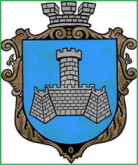 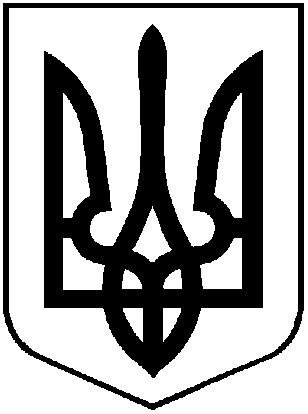 УКРАЇНАХМІЛЬНИЦЬКА МІСЬКА РАДАВІННИЦЬКОЇ ОБЛАСТІВиконавчий комітетР І Ш Е Н Н Я   від  ___ _____  2018 року                                                                №___Про надання дозволу на влаштуванняіндивідуального опалення квартири гр. Булавенку Михайлу Івановичу 	Розглянувши заяву гр. Булавенка Михайла Івановича, прож. по вул 1 Травня 66 кв. 27 на влаштування індивідуального опалення квартири, враховуючи, що в даному житловому будинку половина квартир облаштована індивідуальним опаленням, керуючись ст. 31, 59 Закону України “Про місцеве самоврядування в Україні”, виконком Хмільницької міської  радиВИРІШИВ1.   Дозволити гр. Булавенку Михайлу Івановичу, прож. по вул 1 Травня 66 кв. 27 влаштування індивідуального опалення квартири. 2.   Зобов’язати замовника :2.1 Розробити технічну документацію та погодити її у встановленому законом порядку.2.2 До виконання робіт приступити після отримання дозволу на виконання даних робіт.3. Контроль за виконанням цього рішення покласти на заступника міського голови з питань діяльності виконавчих органів міської ради Загіку В.М.Міський голова                                                      С.Б. РедчикЛист погодження до рішення виконавчого комітету Хмільницької міської ради«Про надання дозволу на влаштування індивідуального опалення квартиригр. Булавенку Михайлу Івановичу »Виконавець:                                                                      Провідний спеціаліст відділу ЖКГ                                                                          управління ЖКГ та КВ міської ради                                                                       В.А. Можаровський                                                                                           ___________________Погоджено:                                                                                                                                                                                Керуючий справами                                                                                                                                      виконавчого комітету                                                                                                           міської ради                                                                                                                                                                                              С.П. Маташ                                                                                               ________________Заступник міського голови зпитань діяльності виконавчих органів міської радиВ.М. Загіка                                                                                               ___________________                                                                                         Начальник управління                                                                                              ЖКГ та КВ міської ради                                                                       І.Г. Сташок                                                                                           ___________________Начальник юридичного відділу міської радиН.А. Буликова                                                                                            ___________________Надати рішення:Управління житлово-комунального господарства та комунальної власності міської ради.